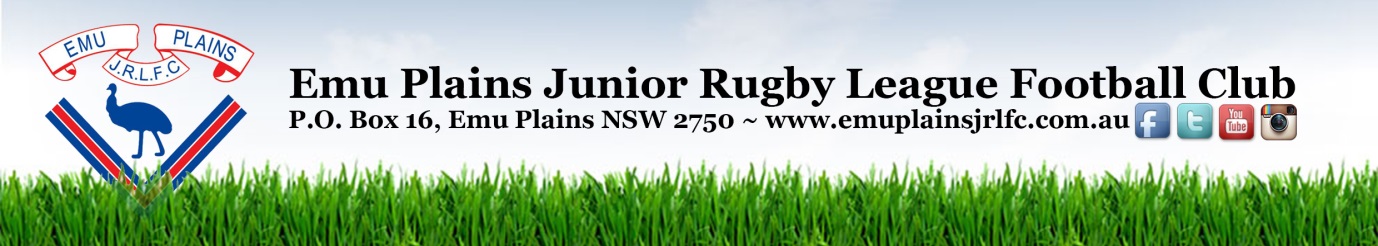 Team Fundraising ReconciliationTeamPerson responsible for fundsFundraising ItemQuantity DistributedFunds CollectedFunds OutstandingNoteseg. Chocolates20 boxes$740$60A.Smith still owes for one boxCalendar Year:Total funds collected: 	Total funds outstanding:How will your fundraising money be spent?